College Council Agenda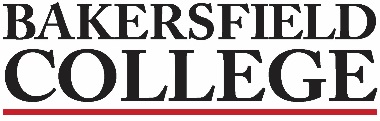 December 2, 2022Supporting documents may be accessed on the College Council Committee website at https://committees.kccd.edu/bc/committee/collegecouncil                                                                                                                                                 2018-2021 Strategic Directions                                                                                                                                               ACCJC Accreditation StandardsIf you require accessible versions of the provided documents for the meeting, please contact Debi Anderson at debra.anderson1@bakersfieldcollege.edu.Zav Dadabhoy Debi AndersonJennifer AchanSavannah AndrewsShehrazad BarrajGrace CommisoRebecca FarleyOlivia GarciaMike GiacominiChris GlaserDan HallCraig HaywardSooyeon KimClaire LahorgueAlisha LokenBernadette MartinezKrista MorelandLindsay OnoBillie Jo RiceKirk RussellImelda Simos-ValdezJason StrattonNick StrobelAnn TatumAndrea ThorsonJessica WojtysiakVisitors:Matt JonesKristin RabePam RiversSteve HolmesWelcome & Review of the Agenda Welcome & Review of the Agenda Welcome & Review of the Agenda Welcome & Review of the Agenda Welcome & Review of the Agenda Welcome & Review of the Agenda Review & Approval of Minutes of 11/18/22Review & Approval of Minutes of 11/18/22Review & Approval of Minutes of 11/18/22Review & Approval of Minutes of 11/18/22Review & Approval of Minutes of 11/18/22Review & Approval of Minutes of 11/18/22 College Council Business College Council Business College Council Business College Council Business College Council Business College Council Business College Council BusinessA.President’s ReportDadabhoyInformationInformationInformationB.Hyflex Classrooms UpdateJones, Rabe, RiversInformationInformationInformationC.Budget Committee ChargeHolmes, StrobelActionActionAction Information Items                                                                                                                              Information Items                                                                                                                              Information Items                                                                                                                              Information Items                                                                                                                              Information Items                                                                                                                              Information Items                                                                                                                              Information Items                                                                                                                             Dates to Note:Various Dates and times: Financial Aid & Scholarships WorkshopsDecember 2: KernCCD Leadership Academy Visit, 9:00AM-4:00PM,  Renegade Ballroom EastDecember 3: Final exams beginDecember 3: Indoor Percussion Summit 2022, 10:00AM-1:00PM, PACDecember 8: Season of Light at the Planetarium, 7:30-9:00PM, advance purchase of tickets from Vallitix onlineDecember 9: KernCCD Apprenticeship Forum, 9:00AM-2:00PM, KernCCD Boardroom, online registration requiredDecember 9: Heartsaver First Aid CPR AED Training, 8:00AM-5:00PM, PAC 101, online registration requiredDecember 10: BC Chamber Singers Holiday Event, 2:00-4:00PM or 6:00-8:00PM (with dinner), Campus Center Renegade Ballroom, online registration requiredDecember 14: Virtual Express Enrollment Event, 12:00-5:00PM, online registration requiredDecember 16: Last day of campus open until January 3, 2023Renegade sport teams with competitions this week: Men’s and Women’s Basketball and Wrestling.Bakersfield College EventsRenegade Athletics ScheduleDates to Note:Various Dates and times: Financial Aid & Scholarships WorkshopsDecember 2: KernCCD Leadership Academy Visit, 9:00AM-4:00PM,  Renegade Ballroom EastDecember 3: Final exams beginDecember 3: Indoor Percussion Summit 2022, 10:00AM-1:00PM, PACDecember 8: Season of Light at the Planetarium, 7:30-9:00PM, advance purchase of tickets from Vallitix onlineDecember 9: KernCCD Apprenticeship Forum, 9:00AM-2:00PM, KernCCD Boardroom, online registration requiredDecember 9: Heartsaver First Aid CPR AED Training, 8:00AM-5:00PM, PAC 101, online registration requiredDecember 10: BC Chamber Singers Holiday Event, 2:00-4:00PM or 6:00-8:00PM (with dinner), Campus Center Renegade Ballroom, online registration requiredDecember 14: Virtual Express Enrollment Event, 12:00-5:00PM, online registration requiredDecember 16: Last day of campus open until January 3, 2023Renegade sport teams with competitions this week: Men’s and Women’s Basketball and Wrestling.Bakersfield College EventsRenegade Athletics ScheduleDates to Note:Various Dates and times: Financial Aid & Scholarships WorkshopsDecember 2: KernCCD Leadership Academy Visit, 9:00AM-4:00PM,  Renegade Ballroom EastDecember 3: Final exams beginDecember 3: Indoor Percussion Summit 2022, 10:00AM-1:00PM, PACDecember 8: Season of Light at the Planetarium, 7:30-9:00PM, advance purchase of tickets from Vallitix onlineDecember 9: KernCCD Apprenticeship Forum, 9:00AM-2:00PM, KernCCD Boardroom, online registration requiredDecember 9: Heartsaver First Aid CPR AED Training, 8:00AM-5:00PM, PAC 101, online registration requiredDecember 10: BC Chamber Singers Holiday Event, 2:00-4:00PM or 6:00-8:00PM (with dinner), Campus Center Renegade Ballroom, online registration requiredDecember 14: Virtual Express Enrollment Event, 12:00-5:00PM, online registration requiredDecember 16: Last day of campus open until January 3, 2023Renegade sport teams with competitions this week: Men’s and Women’s Basketball and Wrestling.Bakersfield College EventsRenegade Athletics ScheduleDates to Note:Various Dates and times: Financial Aid & Scholarships WorkshopsDecember 2: KernCCD Leadership Academy Visit, 9:00AM-4:00PM,  Renegade Ballroom EastDecember 3: Final exams beginDecember 3: Indoor Percussion Summit 2022, 10:00AM-1:00PM, PACDecember 8: Season of Light at the Planetarium, 7:30-9:00PM, advance purchase of tickets from Vallitix onlineDecember 9: KernCCD Apprenticeship Forum, 9:00AM-2:00PM, KernCCD Boardroom, online registration requiredDecember 9: Heartsaver First Aid CPR AED Training, 8:00AM-5:00PM, PAC 101, online registration requiredDecember 10: BC Chamber Singers Holiday Event, 2:00-4:00PM or 6:00-8:00PM (with dinner), Campus Center Renegade Ballroom, online registration requiredDecember 14: Virtual Express Enrollment Event, 12:00-5:00PM, online registration requiredDecember 16: Last day of campus open until January 3, 2023Renegade sport teams with competitions this week: Men’s and Women’s Basketball and Wrestling.Bakersfield College EventsRenegade Athletics ScheduleNext Meeting is December 16:  We meet every first and third Friday from 8:30-10:00am in CC218, depending on construction in our suite.  Next Meeting is December 16:  We meet every first and third Friday from 8:30-10:00am in CC218, depending on construction in our suite.  Next Meeting is December 16:  We meet every first and third Friday from 8:30-10:00am in CC218, depending on construction in our suite.  Next Meeting is December 16:  We meet every first and third Friday from 8:30-10:00am in CC218, depending on construction in our suite.  Next Meeting is December 16:  We meet every first and third Friday from 8:30-10:00am in CC218, depending on construction in our suite.  Next Meeting is December 16:  We meet every first and third Friday from 8:30-10:00am in CC218, depending on construction in our suite.  Next Meeting is December 16:  We meet every first and third Friday from 8:30-10:00am in CC218, depending on construction in our suite.  